КАРАР                                                             № 3                РЕШЕНИЕ01 февраль 2010 йыл                                                             01 февраля 2010 годаСовет сельского  поселения Кара-Якуповский  сельсовет  муниципального района Чишминский район решил:1. Утвердить  Положение об  антитеррористической  комиссии сельского  поселении  Кара-Якуповский  сельсовет муниципального района Чишминский район Республики Башкортостан (прилагается).  2. Положение  вступает в силу  со дня его принятия.Глава сельского поселения Кара-Якуповский сельсовет муниципального  района  Чишминский  район  РБ:_________________М.Ф.Файзуллин                                                                                    УТВЕРЖДЕНО:                                                                                                                             Решением  Совета                                                                                                                             сельского  поселения                                                                                                                    Кара-Якуповский  сельсовет                                                                муниципального  района                                                             Чишминский район РБ                                                                        № 3  от « 01   » февраля  2010 г.ПОЛОЖЕНИЕОБ АНТИТЕРРОРИСТИЧЕСКОЙ КОМИССИИ Сельского  поселения  Кара-Якуповский сельсоветмуниципального  района  Чишминский  район РБ _______________________________I. Общие положения1. Антитеррористическая комиссия Сельского  поселения  КараЯкуповский сельсовет  муниципального  района  Чишминский  район РБ (далее - Комиссия) является координационным органом, обеспечивающим взаимодействие районных органов исполнительной власти, других органов, осуществляющих борьбу с терроризмом.2. Правовую основу деятельности Комиссии составляют Конституция Республики Башкортостан, законы Республики Башкортостан, указы и распоряжения Президента Республики Башкортостан, постановления и распоряжения Правительства Республики Башкортостан, постановления и распоряжения Администрации муниципального  района  Чишминский  район, настоящее Положение, а также законы и иные нормативные правовые акты Российской Федерации, принятые по вопросам, переданным Республикой Башкортостан по Договору от 3 августа 1994 г. в ведение Российской Федерации.Комиссия осуществляет свои полномочия во взаимодействии с федеральными органами исполнительной власти, органами исполнительной власти Республики Башкортостан, органами местной власти, предприятиями, учреждениями и организациями, а также общественными объединениями.II. Основные задачи Комиссии3. Основными задачами Комиссии являются:- выработка основ государственной политики в области борьбы с терроризмом в сельском  поселении и рекомендаций, направленных на повышение эффективности работы по выявлению и устранению причин и условий, способствующих возникновению терроризма и осуществлению террористической деятельности;- разработка и осуществление мероприятий в области предупреждения, выявления и пресечения террористической деятельности;- сбор и анализ информации о состоянии и тенденциях терроризма на территории  сельского  поселения  Кара-Якуповский  сельсовет  муниципального  района Чишминский  район Республики  Башкортостан - внесение предложений о формировании системы мер по обеспечению безопасности и защиты населения от терроризма;- координация взаимодействия федеральных, республиканских органов исполнительной власти и органов местной власти в целях достижения согласованности их действий по предупреждению, выявлению и пресечению террористических акций, а также выявлению и устранению причин и условий, способствующих подготовке и реализации террористических акций;- осуществление контроля за выполнением  органами исполнительной власти законодательства по вопросам борьбы с терроризмом;- координация деятельности  органов исполнительной власти по разработке нормативных правовых актов по вопросам, отнесенным в область борьбы с терроризмом;- обеспечение взаимодействия с органами исполнительной власти Республики Башкортостан в области антитеррористической деятельности.III. Обеспечение деятельности Комиссии4. Комиссия в целях осуществления возложенных на нее задач имеет право:- принимать в пределах своей компетенции обязательные для исполнения решения, необходимые для организации, координации и совершенствования взаимодействия  органов исполнительной власти, иных субъектов, осуществляющих борьбу с терроризмом, в области предупреждения, выявления и пресечения террористических акций и ликвидации их последствий;- запрашивать у структурных  подразделений, государственных, общественных и иных организаций и должностных лиц необходимые для ее деятельности документы, материалы и информацию;- создавать рабочие группы для решения основных вопросов, относящихся к компетенции Комиссии, и определять порядок работы этих групп;- привлекать должностных лиц и специалистов администрации сельского  поселения и ее структурных подразделений, других организаций (по согласованию с их руководителями), расположенных на территории сельского  поселения  Кара-Якуповский  сельсовет  муниципального  района Чишминский  район Республики  Башкортостан   для предупреждения, выявления и пресечения актов терроризма и ликвидации их последствий;- вносить в установленном порядке предложения по вопросам, относящимся к компетенции Комиссии и требующим решения главы администрации сельского  поселения  Кара-Якуповский  сельсовет  муниципального  района Чишминский  район Республики  Башкортостан .IV. Организация работы Комиссии5. Комиссия осуществляет свою деятельность в соответствии с планом работы, принимаемым на заседании Комиссии и утверждаемым ее Председателем.Заседания Комиссии проводятся на основании плана работы либо при возникновении необходимости безотлагательного рассмотрения вопросов, относящихся к ее компетенции.Подготовка материалов к заседанию Комиссии осуществляется представителями  органов исполнительной власти, к ведению которых относятся вопросы повестки дня, в сроки, определяемые Председателем Комиссии.Решения принимаются путем открытого голосования простым большинством голосов присутствующих на заседании членов Комиссии.Протоколы заседания Комиссии подписываются председательствующим на заседании и доводятся до сведения членов Комиссии.6. Решения, принимаемые Комиссией в соответствии с ее компетенцией, являются обязательными для всех предприятий, учреждений и организаций, находящихся на территории сельского  поселения  Кара-Якуповский  сельсовет  муниципального  района Чишминский  район Республики  Башкортостан .7. При необходимости для участия в заседаниях Комиссии по решению ее председателя могут приглашаться представители структурных подразделений администрации сельского  поселения  Кара-Якуповский  сельсовет  муниципального  района Чишминский  район Республики  Башкортостан ,  руководители предприятий, учреждений, организаций и другие лица.V. Председатель Комиссии9. Председатель Комиссии осуществляет руководство деятельностью Комиссии:- утверждает принятые Комиссией решения и обеспечивает их исполнение;- принимает решение о проведении заседаний Комиссии при возникновении необходимости безотлагательного рассмотрения вопросов, относящихся к ее компетенции;- распределяет обязанности между членами Комиссии;- утверждает состав рабочих групп;- представляет Комиссию по вопросам, относящимся к ее компетенции.Баш[ортостан Республика]ыШишм^ районыМУНИЦИПАЛЬ РАЙОНЫнын   Кара-якуп ауыл советы ауыл биЛ^м^е советы452160, Кара-Якуп  ауылы,Узэк  урам, 31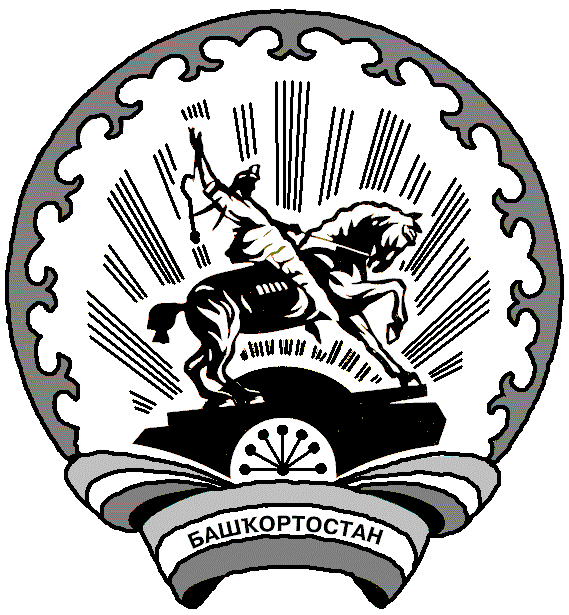 Республика Башкортостансовет СЕЛЬСКОГО ПОСЕЛЕНИЯ  Кара-якуповский сельсоветМУНИЦИПАЛЬНОГО РАЙОНАЧишминскИЙ район452160, с.Кара-Якупово,  ул. Центральная, 31